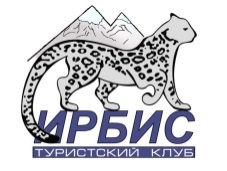 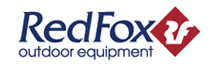 ПОЛОЖЕНИЕО ПРОВЕДЕНИИ ОТКРЫТОГО ПЕРВЕНСТВА г. ЯРОСЛАВЛЯПО ТЕХНИКЕ ГОРНОГО ТУРИЗМАЦели и задачи.Соревнования проводятся с целью:выявления сильнейших команд,популяризации спортивного туризма,подготовки к горным походам.2. Время и место проведения.Первенство проводится с 7 по 9 октября 2016 года в Тутаевском р-не, пос. Фоминское. Подробную информацию о проезде, схему размещения и ответы на вопросы можно найти на сайте ТК «Ирбис» и в группе ВКонтакте.Проживание и питание – в полевых условиях. Возможна организация проживания/питания на базе «Эрцог», по согласованию с администрацией базы.3. Руководство первенством.Общее руководство соревнованиями осуществляет ЯГОО «Туристский клуб «Ирбис» при поддержке Ярославской городской Федерации спортивного туризма и Управления по физической культуре и спорту мэрии г. Ярославля. Непосредственное проведение осуществляет главная судейская коллегия (ГСК).4. Участники.К участию в Первенстве допускаются команды клубов туристов, турсекций г. Ярославля и области, получившие приглашение, подавшие заявку, имеющие необходимое снаряжение и оплатившие стартовый взнос (800 руб). Все участники должны быть включены в заявку, иметь медицинский допуск, полис о страховании жизни и здоровья от несчастных случаев. Команды, состоящие из действительных членов ЯГОО ТК «Ирбис», от уплаты стартового взноса освобождаются.Требования к участникам команд: класс А – участники 18 лет и старше, состав команды – до 8 человек: 1 представитель, 6 участников (в т.ч. 1 женщина), 1 запасной.класс Б – участники младше 18 лет, состав команды – до 8 человек: 1 представитель, 6 участников, 1 запасной. Участники моложе 16 лет допускаются только с руководителем не моложе 18 лет.Возраст участников определяется годом рождения. 5. Программа и условия.Первенство проходит согласно правилам и регламенту по спортивному туризму в дисциплине: дистанция-горная-группа (команда) на дистанции 2-го и 3-го класса (приложение 1). Дистанция закрытая, условия выдаются на месте после подачи заявки. Два класса дистанций:класс А – самонаведение и техническое прохождение этапов, 3-й класс дистанции,класс Б – этапы с элементами самонаведения, 2-й класс дистанции.7 октябряДо 2200 – заезд, размещение участников, подача заявок,2200 – заседание судейской коллегии.8 октября930 – открытие соревнований,1000 – начало соревнований,2000 – заседание судейской коллегии.9 октября900- старт дистанции,1400 – подведение итогов, награждение.В программе соревнований возможны изменения.6. Снаряжение.Команда и участники должны иметь исправное личное и групповое снаряжение, для обеспечения безопасного прохождения дистанций и соблюдения мер безопасности.Минимальное личное снаряжение: страховочная система, голицы/перчатки/рукавицы, каска, ус самостраховки (2 шт.), репшнур, тормозное устройство, карабины, спальник, коврик. На каске каждого участника должен быть нанесен свой номер (арабскими цифрами, от 1 до 7, по два с диаметральным расположением на каске, резко отличающиеся цветом, должны легко считываться на расстоянии до 10 м.).Минимальное командное снаряжение: веревка основная (30 м. - 4 шт, Ø10мм), верёвка вспомогательная (20 м.),  палатка, аптечка, средства для приготовления пищи.7. Награждение.За призовые места команды награждаются дипломами Управления по физической культуре и спорту мэрии г. Ярославля, участники – грамотами и ценными призами.8. Финансирование.Расходы по организации Первенства несут Управление по физической культуре и спорту мэрии г. Ярославля и ЯГОО ТК "Ирбис".Привлеченные спонсорские средства направляются на увеличение призового фонда.Питание, проживание, проезд команд за счет командирующей организации или личных средств участников.9. Обеспечение безопасности.В целях обеспечения безопасности зрителей и участников соревнования разрешается проводить в соответствии с инструкцией по технике безопасности при проведении соревнований по спортивному туризму (Приложение № 1) и в соответствии с «Положением о мерах о обеспечению общественного порядка и безопасности, а также эвакуации и оповещения участников и зрителей при проведении массовых спортивных мероприятий» № 786 от 17.10.1983 года, рекомендациями № 44 от 01.04.1993 года и правилами соревнований по видам.Ответственность за безопасность проведения соревнований и применяемого судейского страховочного снаряжения несет проводящая организация и ГСК. Ответственность за безопасность применяемого снаряжения несут представители  делегации и сами участники. Ответственность за соответствие подготовки участников требованиям, предъявляемым к дистанциям соревнований, несут представители делегаций и сами участники.Участники должны иметь специальное снаряжение, отвечающее требования безопасности, необходимое для прохождения дистанции соревнований.10. Предотвращение противоправного влияния на результаты официального спортивного соревнованияПротивоправное влияние на результаты официального спортивного соревнования не допускается. Запрещается участие в азартных играх в букмекерских конторах и тотализаторах путем заключения пари на соревнование: для спортсменов, спортивных судей, руководителей спортивных команд и других участников соревнований по виду или видам спорта к которым они имеют непосредственное отношение.За нарушение этого запрета спортивными федерациями  по соответствующим видам спорта применяются санкции, в том числе дисквалификация спортсменов.На основании части 6 статьи 26.2 Федерального закона от 04.12.2007 № 329-ФЗ в случае неисполнения обязанности по приведению положений (регламентов) об официальных спортивных мероприятиях в соответствие с частью 8 статьи 26.2 Федерального закона от 04.12.2007 № 329 – ФЗ агентство приостанавливает действие государственной аккредитации региональной спортивной федерации по соответствующему виду спорта.Организаторы, спортивные федерации, а так же спортивные школы по соответствующему виду спорта должны незамедлительно информировать органы местного самоуправления и правоохранительные органы о выявленных фактах противоправного влияния на результаты спортивного соревнования.11. Страхование участников.Участие в Первенстве осуществляется только при наличии договора на каждого участника о страховании жизни и здоровья от несчастных случаев. Договор предоставляется в судейскую комиссию. Страхование участников осуществляется  за счёт командирующей организации.12. Заявки.Заявки на участие в Первенстве подаются в судейскую коллегию на месте соревнований. Заявка содержит, как минимум, следующие сведения (приложение 2): фамилия, имя и отчество основных и запасных участников;дата и год рождения; спортивная квалификация; медицинский допуск (слово «Допущен», подпись и печать врача напротив каждой фамилии; допускается предъявление справки с подписью врача и печатью медицинского учреждения, разрешающей участвовать в конкретных соревнованиях);фамилия, имя, отчество представителя и тренера.Без правильно оформленной заявки команда допускается к участию в соревнованиях ТОЛЬКО после уплаты штрафного взноса (500 руб).Предварительные заявки на участие в соревнованиях подаются до 19 часов 5 октября 2016 г. в правление ЯГОО «Городской туристский клуб «Ирбис» (г.Ярославль, ул.Советская, 65) заказным письмом, по телефону, электронной почтой или на форуме ТК «Ирбис». Команды, не подавшие предварительную заявку, к участию в соревнованиях допускаются по решению ГСК с уплатой увеличенного стартового взноса (2000 руб).Организаторы оставляют за собой право вводить изменения и дополнения в данное положение, не противоречащие «Правилам соревнований по спортивному туризму, код вида спорта 0840005411Я»Положение является официальным вызовом на соревнования.Контактная информация: +7-920-6505212 Изюмова И.А.+7-920-1002826 Бабенко А.Н.+7-930-1017224 Штольба С.В.Эл. почта:	tkirbis@mail.ruСайт:		http://tkirbis.ruГруппа ВКонтакте:	http://vk.com/tkirbis_yarУТВЕРЖДАЮНачальник управления по физической культуре и спорту мэрии г. Ярославля_________________ И.П. Тюрганов«___» __________ 2016 г.УТВЕРЖДАЮПредседатель правления ЯГОО«Ярославская городская Федерация спортивного туризма»__________________ Э.А.Кукушкина«___»__________ 2016 г.